Golf Magazine OnlineFebruary 4, 2019https://www.golf.com/travel/2019/02/03/patrick-koenig-dream-golf-trip-rgv-tour/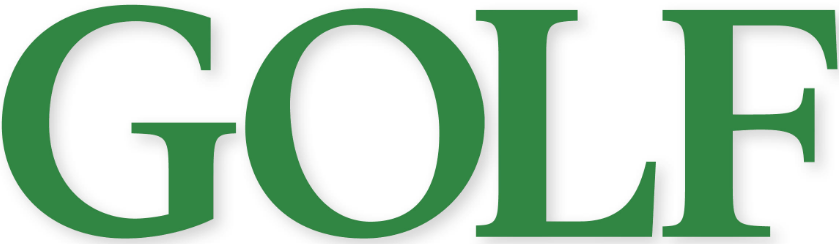 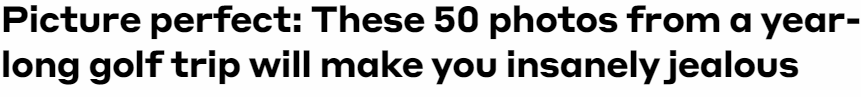 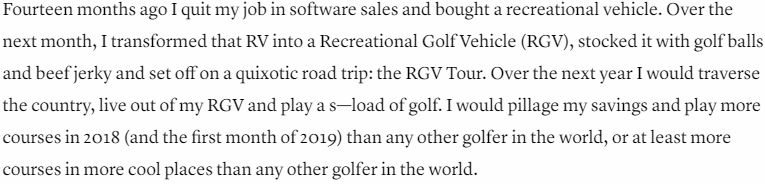 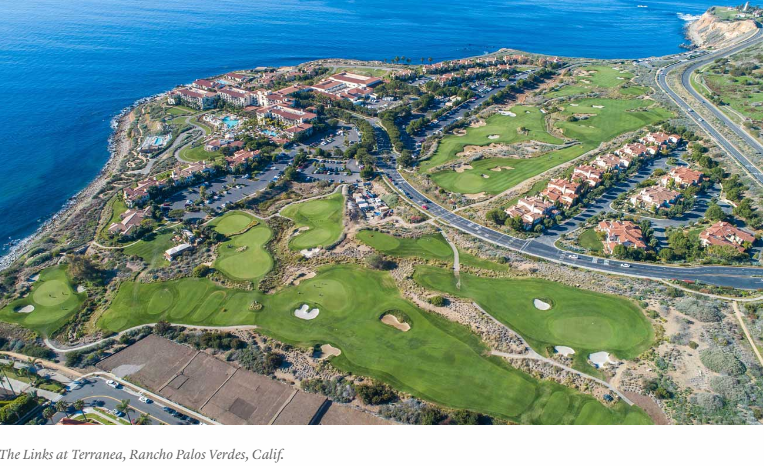 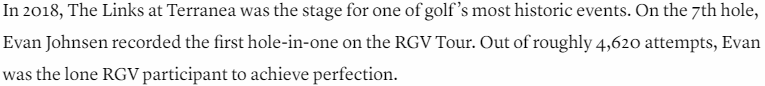 